Unterrichtsentwurf zu „schatten und licht 3/2023“	M 4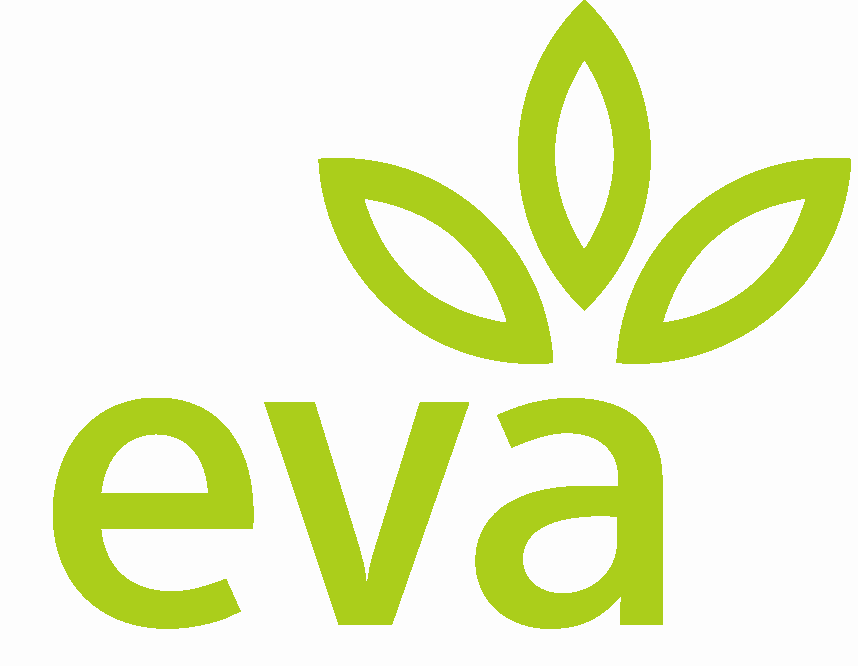 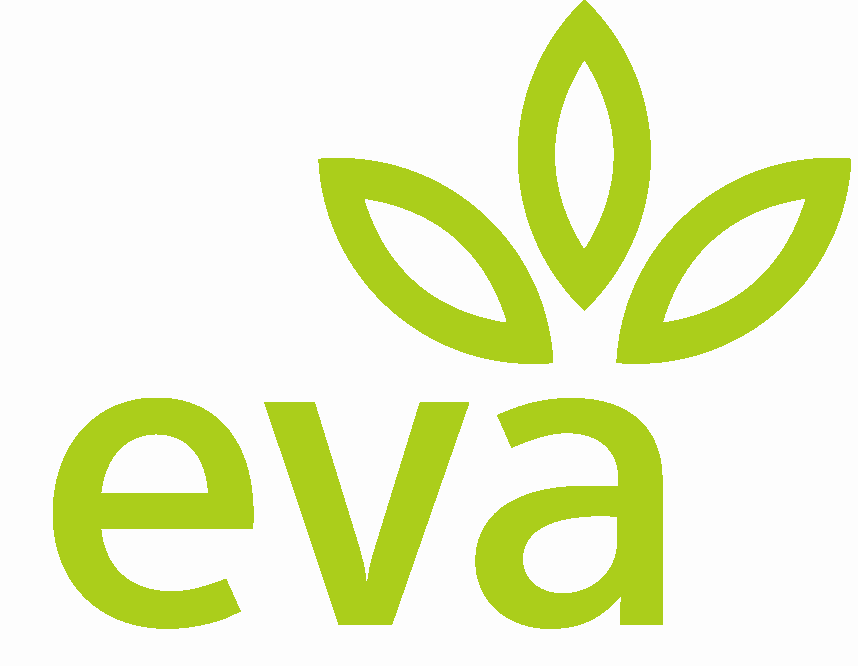 UnsicherheitStrategien zur Bewältigung von UnsicherheitArbeitsauftrag: Lest euch die folgenden Strategien zur Bewältigung von Unsicherheit durch und diskutiert miteinander, welche Strategien euch sinnvoll erscheinen und welche nicht. Begründet, warum.Positive Selbstgespräche: Sich selbst ermutigen und positive Gedanken formulieren, um das Selbstbewusstsein zu stärken.Informationsbeschaffung: Sich über Unsicherheiten informieren, um Wissen und Sicherheit zu gewinnen.Unterstützung suchen: Mit Freunden, Familie oder Lehrerinnen und Lehrern über Unsicherheiten sprechen und um Rat oder Hilfe bitten.Kleine Schritte setzen: Herausforderungen in kleine, überschaubare Aufgaben unterteilen, um das Gefühl der Überforderung zu reduzieren.Entspannungstechniken: Sich durch Atemübungen, Gebet, Meditation oder Yoga beruhigen und Stress abbauen.Selbstreflexion: Sich mit den eigenen Stärken und Erfolgen auseinandersetzen, um das Selbstvertrauen zu stärken.